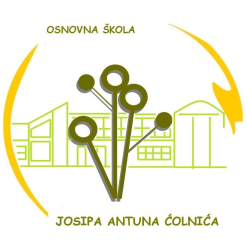 Đakovo, 3. ožujka 2023.Poziv turističkim agencijamaPredmet: poziv na dostavu ponudePoštovani,u procesu smo prikupljanja ponuda za izvođenje izvanučioničke nastave (jednodnevnog školskog izleta) trećih (3.) razreda naše škole  u Slavonski Brod.Stoga Vas molim da nam pošaljete svoju ponudu koja treba sadržavati sljedeće sastavnice:vrijeme realizacije: ponedjeljak, 17. travnja 2023. (za vrijeme manifestacije U svijetu bajki Ivane Brlić Mažuranić);predviđeni broj učenika: 56, broj učitelja 6, očekivani broj gratis ponuda za učenike 4;prijevoz autobusom od Širokog Polja, Kuševca i Đakova do Slavonskoga Broda; ulaznice za: kuću Brlić, Tvrđavu Brod, kazališnu predstavu Ribar Palunko i njegova žena (škola je dogovorila termin predstave s Kazališno-koncertnom dvoranom Ivana Brlić-Mažuranić u 11:30, učenici pred dvoranom trebaju biti u 11:00, odabrana agencija u cijenu aranžmana treba ukalkulirati i cijenu ulaznice od 3,50 €)objed (primjeren uzrastu) u Mc Donald'su + objed  primjeren za učenika koji boluje od od dijabetesa tipa 1 i alergije na glutenputno osiguranje od posljedica nesretnog slučaja.Svoju ponudu pošaljite do srijede, 15. ožujka 2023. na adresu:OSNOVNA ŠKOLA JOSIPA ANTUNA ĆOLNIĆATRG NIKOLE ŠUBIĆA ZRINSKOG 431400 ĐAKOVO              ili na mail:     ured@os-jacolnica-dj.skole.hrS poštovanjem,učiteljica-voditeljica:Lovorka Menalo Vukadin